_______________________________, _______de_______________________________de_________________El Director/a del cursoFirma:___________________________________________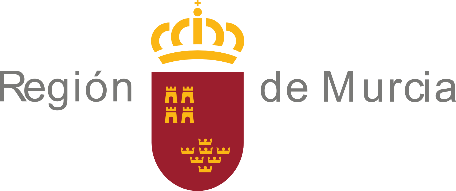 Consejería de SaludDirección General de Salud Pública y AdiccionesTeléfonos de Información:012 desde la Región de Murcia968 362 000Consejería de SaludDirección General de Salud Pública y AdiccionesTeléfonos de Información:012 desde la Región de Murcia968 362 000Consejería de SaludDirección General de Salud Pública y AdiccionesTeléfonos de Información:012 desde la Región de Murcia968 362 000Procedimiento 1122Memoria del Curso con Código-Tarea nº:………Cuidador de piscinas de uso público   Obtención de carné       Renovación de Carné           Edición nº                            Fecha de inicio………Procedimiento 1122Memoria del Curso con Código-Tarea nº:………Cuidador de piscinas de uso público   Obtención de carné       Renovación de Carné           Edición nº                            Fecha de inicio………11DATOS DE  AUTORIZADADATOS DE  AUTORIZADADATOS DE  AUTORIZADARAZÓN SOCIALRAZÓN SOCIALRAZÓN SOCIALRAZÓN SOCIALNIF/NIE/CIFAPELLIDOS Y NOMBRE DIRECTOR/A DEL CURSOAPELLIDOS Y NOMBRE DIRECTOR/A DEL CURSOAPELLIDOS Y NOMBRE DIRECTOR/A DEL CURSOAPELLIDOS Y NOMBRE DIRECTOR/A DEL CURSONIF/NIE/CIF22DATOS DE ALUMNOSDATOS DE ALUMNOSDATOS DE ALUMNOS3.- ALUMNOS DE OTRAS EDICIONES QUE SE HAN PRESENTADO A EXAMENALUMNOS DE OTRAS EDICIONES QUE SE HAN PRESENTADO A EXAMENALUMNOS DE OTRAS EDICIONES QUE SE HAN PRESENTADO A EXAMENALUMNOS DE OTRAS EDICIONES QUE SE HAN PRESENTADO A EXAMENIncidencias:Documentos que se adjuntan: Encuestas de satisfacción de los alumnos Hojas de firmas de todas la sesiones lectivas Justificantes de retraso o insistencia de alumnos Fotocopias carnés caducados, en caso del curso de renovación de carné. Otros.Incidencias:Documentos que se adjuntan: Encuestas de satisfacción de los alumnos Hojas de firmas de todas la sesiones lectivas Justificantes de retraso o insistencia de alumnos Fotocopias carnés caducados, en caso del curso de renovación de carné. Otros.Incidencias:Documentos que se adjuntan: Encuestas de satisfacción de los alumnos Hojas de firmas de todas la sesiones lectivas Justificantes de retraso o insistencia de alumnos Fotocopias carnés caducados, en caso del curso de renovación de carné. Otros.Incidencias:Documentos que se adjuntan: Encuestas de satisfacción de los alumnos Hojas de firmas de todas la sesiones lectivas Justificantes de retraso o insistencia de alumnos Fotocopias carnés caducados, en caso del curso de renovación de carné. Otros.Incidencias:Documentos que se adjuntan: Encuestas de satisfacción de los alumnos Hojas de firmas de todas la sesiones lectivas Justificantes de retraso o insistencia de alumnos Fotocopias carnés caducados, en caso del curso de renovación de carné. Otros.